Konspekt tematyczny, (proponuję  kl. I-III gimnazjum)Temat: Pierwsi męczennicy z Pariacoto  – Michał Tomaszek, Zbigniew Strzałkowski OFMConv1. Cele katechetyczne:- wyjaśnienie pojęć:  męczennik, martyrologium, Sendero Luminoso- ukazanie na podstawie filmu i opracowanych tekstów biograficznych, życia i działalności                          pierwszych polskich męczenników z Peru – o. Michała Tomaszka i o. Zbigniewa Strzałkowskiego- zachęcenie do odważnego wyznawania Chrystusa w swoim środowisku- ukazanie sensu i przemieniającej mocy cierpienia- zachęcenie do podjęcia i pokonywania trudnych doświadczeń w celu wzrastania i kształtowania swojej osobowości2. Słowa kluczowe:męczennicy, biografia, Peru, Pariacoto 3. Uwagi metodyczne:a. pomoce dydaktyczne:tekst modlitwy, intencje tematyczne; wydruk schematu – diagram; ksero krzyżówki edukacyjnej; CD – film o męczennikach peruwiańskich; biografie męczenników z Pariacoto (materiały pomocnicze  A); CD – piosenka religijna, tekst recytowany; tabela biograficzna; tekst modlitwy na zakończenie katechezy; komputer z podłączeniem do Internetu, projektor; obrazki, folderki z modlitwą o beatyfikację; słowniczek (materiały pomocnicze B); informacje dodatkowe (materiały pomocnicze C)b. metody i formy:audiowizualna, opowiadanie, wykład,  rozmowa kierowana, burza mózgów,  praca z tekstem, praca w grupach, dyskusja.c. literatura i środki audiowizualne:wykorzystane:- Biblia Jerozolimska, wyd. Pallottinum, Poznań 2006.- Fragment filmu dokumentalnego: „Na peruwiańskiej ziemi z pokojem i dobrem”  w reżyserii Aleksandry Mączki, Kraków 2001.- Gogola Zdzisław  OFMConv, W Peruwiańskie Andy z Pokojem i Dobrem, Kraków: Missio-Polonia 2002. - Gogola Zdzisław  OFMConv,  Działalność misyjna Braci Mniejszych Konwentualnych w Peru, Kraków, Wydawnictwo Naukowe PAT 2003.Pabis Małgorzata, Oddali życie dla Chrystusa, Źródło nr 9 (1209) / 1.03.2015.Mokrzycki Bronisław SJ, Mnieście uczynili, Droga Krzyżowa, Kraków 2014.- http://krakow.tvp.pl/19131801/przed-beatyfikacja-misjonarzy, z dnia 5.03.2015; - www.misje.franciszkanie.pl- www.meczennicy.franciszkanie.pl- CD  – „W bunkrze głodowym śpiewałeś”,  nr 3 - „Zgon miałeś cichy” – wyk. Zespół Fioretti, Kraków.polecane:- Film w całości, reżyserii Aleksandry Mączki, „Na peruwiańskiej ziemi z pokojem i dobrem”, Kraków 2001 r.- strona internetowa – serwis informacyjny –  www.franciszkanie.pl 4. Plan katechezy: A. Wstęp – ok. 5 min.Modlitwa przed rozpoczęciem katechezyB. Rozwinięcie – ok. 35 min.I. Ćwiczenie: Schemat – diagram – (błogosławieństwo)II. Ćwiczenie: KrzyżówkaIII. Ćwiczenie: „Bardziej z bliska”- Fragment film „Na peruwiańskiej ziemi z pokojem i dobrem”- Teksty biograficzne Męczenników z PeruCD – piosenka religijna, tekst do recytacjiC. Zakończenie – ok. 5 min.Ćwiczenie: SMS, modlitwa, obrazki5. Przebieg katechezy:A. Wstęp Katecheta prosi uczniów o podanie intencji do modlitwy. Także ma przygotowane intencje do modlitwy, które uczniowie odczytują z kartek. Intencje tematycznie są związane z planowanym tematem katechezy. Następnie wszyscy głośno odmawiają modlitwę „Wierzę w Boga”.Intencje do modlitwy wspólnotowej:Za powołanych do kapłaństwa i życia konsekrowanego, aby przygotowali hojną odpowiedź na wezwanie Pana i nieustannie wzrastali w miłości do Chrystusa i Kościoła.Ciebie prosimy... Za prześladowanych za wiarę, aby na wzór Michała i Zbigniewa bezgranicznie powierzyli się Chrystusowi. Ciebie prosimy... Za przeciwników Kościoła, aby szanowali przekonania innych i przyjęli dar wiary.  Ciebie prosimy...Za młodzież, ukaż nam Panie drogę życia zgodnego z Twoją wolą, abyśmy na niej osiągnęli pokój i szczęście. Ciebie prosimy...Za nas samych, abyśmy byli prawdziwymi świadkami wiary w swoim środowisku i otworzyli się na to, co Pan pragnie uczynić w naszym życiu. Ciebie prosimy... Tekst modlitwy: Wierzę w Boga Ojca wszechmogącego, Stworzyciela Nieba i Ziemi.I w Jezusa Chrystusa, Syna Jego Jedynego, Pana naszego, który się począł z Ducha Świętego; narodził się z Maryi Panny; umęczon pod Ponckim Piłatem, ukrzyżowan, umarł i pogrzebion; zstąpił do piekieł, trzeciego dnia zmartwychwstał; zstąpił na niebiosa, siedzi po prawicy Boga Ojca wszechmogącego stamtąd przyjdzie sądzić żywych i umarłych.Wierzę w Ducha Świętego, święty Kościół powszechny, Świętych obcowanie, grzechów odpuszczenie, ciała zmartwychwstanie, żywot wieczny. Amen.B. Rozwinięcie I. Na podstawie ósmego błogosławieństwa z Kazania na Górze ( Mt. 5, 1-12),  „Błogosławieni, którzy cierpią prześladowanie dla sprawiedliwości, albowiem do nich należy królestwo niebieskie”, uzupełniamy diagram, wpisując przykłady z historii, sztuki, religii. (Schemat można narysować na tablicy lub przygotować wydruk).Schemat - diagram„Błogosławieni, którzy cierpią prześladowanie dla sprawiedliwości, 
albowiem do nich należy królestwo niebieskie”Katecheta, krótko podsumowuje ćwiczenie, wyjaśniając treść ósmego błogosławieństwa z mowy ewangelicznej i ukazuje jego aktualność w życiu polskich męczenników z Pariacoto. Na zakończenie ćwiczenia, uczeń odczytuje, końcowy werset z mowy Jezusa: „Błogosławieni jesteście gdy wam urągają i prześladują was i gdy z mego powodu mówią kłamliwie wszystko złe o was. Cieszcie się i radujcie, albowiem wielka jest wasza nagroda w niebie”.Jak rozumiesz te słowa ? Uczniowie wymieniają poglądy, krótka dyskusja  – „burza mózgów” i zapisują w zeszycie istotne odpowiedzi.Katecheta w podsumowaniu apeluje o unikanie agresji, ostrych konfliktów, dyskryminacji religijnej i rasowej. Zachęca do życia wiarą i prawdą. Budowania pokoju metodami służącymi dobru człowieka i społeczeństw. Nawiązuje do postawy św. Maksymiliana Kolbego, polskiego męczennika. Człowieka heroicznej wiary, nadziei i miłości,  który podjął męczeństwo z miłości do Boga i człowieka.Taka postawa niewątpliwie charakteryzuje naszych dwóch młodych bohaterów Michała i Zbigniewa, którzy tak, jak Maksymilian Kolbe należeli do Zakonu św. Franciszka z Asyżu. Michał i Zbigniew podjęli pracę misyjną w Peru, żyli w czasach współczesnych. Zafascynowani Ewangelią i przeniknięci Eucharystią szli z odwagą za głosem Pana, dając świadectwo prawdzie i miłości. Nie „licząc godzin i lat”, jak śpiewa Andrzej Rybiński, pozostawili własny ślad, który jest znakiem dla współczesnego chrześcijanina doświadczanego prześladowaniem za wiarę i wierność Chrystusowi. My jednak „wschodami gwiazd i zachodami” – liczymy i stwierdzamy, że Michał miał wówczas 31 lat a Zbigniew 33lata życia. W roku ich beatyfikacji (2015) Michał miałby 55 lat życia, a Zbigniew 57 lat.Łączyło ich jedno kluczowe doświadczenie. Aby się dowiedzieć, jakie wykonajmy kolejne zadanie   
II. Rozwiąż krzyżówkę:Trzecia cnota boskaJeden z darów Ducha ŚwiętegoStworzony na Boży obraz i podobieństwoŚwięty opiekun JezusaPierwsza kobietaDziewięciodniowa modlitwaOcalony z potopu, budowniczy arkiNp. loretańska lub Serca Pana JezusaDom Boży lub wspólnota wierzącychPodsumowanie: hasło: „męczennik” . Obaj zginęli śmiercią męczeńską za wiarę w Chrystusa.Biskup diecezji Chimbote – Luis Bambarén, powiedział kiedyś: „Nasz Kościół w Peru posiada świętych, ale nie ma męczenników” – teraz możemy już powiedzieć –  ma męczenników!  Zresztą zaraz po ich śmierci, panowało przekonanie wśród miejscowej ludności, że o. Michał i o. Zbigniew  są męczennikami za wiarę w Chrystusa. Przechodzimy do części III. III. Ćwiczenie: „Bardziej z bliska” – praca w dwóch grupach:Grupa 1 - dotyczy biografii o. Michała TomaszkaGrupa 2 – dotyczy biografii o. Zbigniewa StrzałkowskiegoNa podstawie fragmentu filmu oraz biografii męczenników (materiały pomocnicze  A), dowiemy się zdecydowanie więcej na temat ich życia i działalności. Po odczytaniu biografii, uczniowie uzupełniają  tabele, a następnie ochotnicy przedstawiają wyniki swojej pracy. Krótkie wyjaśnienie przed filmem:Peru – kraj Ameryki Łacińskiej położony w odległości około 14 tysięcy kilometrów od Polski. Państwo nad Oceanem Spokojnym. Pariacoto – miejscowość w Peru, gdzie prowadzą działalność  misyjną Ojcowie Franciszkanie Prowincji św. Antoniego i bł. Jakuba Strzemię. Tabela biograficznaPosługując się przesłankami z filmu i tekstem biograficznym uzupełnij tabelę.Na podsumowanie  tej części katechezy, katecheta prosi odpowiednią osobę o recytację tekstu na forum klasy. Nawiązuje do męczeństwa św. Maksymiliana Kolbego, bowiem tekst jest napisany pod jego adresem. Sygnalizuje, że fenomen tego tekstu polega na tym, iż łączy ”jednym słowem” trzy osoby. Słuchając recytacji tekstu,  zastanów się – co jest wspólnego w tym wydarzeniu męczeństwa dla wspomnianych trzech franciszkanów?Recytacja tekstu: „Zgon miałeś cichy, jak noce sierpniowe i gwiazdy grały ci jasne fanfary, 
szumiały brzozy, jak barwne sztandary, a wiatr ci głosił żałobną przemowę.I porzucone Twe szczątki mogile, jak rolnik rzuca zbóż ziarna na łany.Lecz duch Twój żyje i ani przez chwilę nie przestał błyszczeć, jak obłok świetlany.Na drodze życia dla tych, co w bezsile złorzeczą Bogu wspomniawszy swe rany”.Katecheta puentą tematyczną podsumowuje wypowiedzi uczniów.C. Zakończenie Ćwiczenie: SMS, Modlitwa na zakończenie katechezyWysyłamy sms-a do znajomych z informacją o beatyfikacji pierwszych polskich męczenników i misjonarzy z Peru – o. Michała i o. Zbigniewa. Treść sms-a: Beatyfikacja  Michała i Zbigniewa – 5.12.2015 – www.meczennicy.franciszkanie.plRozdajemy uczniom obrazki z modlitwą o beatyfikację.Katechezę kończymy słowami modlitwy napisanej przez ks. Bronisława Mokrzyckiego SJ: „Nie zabijaj Chrystusa	w drugim człowieku		ani słowem		ani postawąani złą myślą.On powiedział: Wszystko, co uczyniliście jednemu z tych braci moich najmniejszych, Mnieście uczynili.Ten, który za nas cierpiał rany, wciąż cierpi w każdym człowiekui w całej ludzkości,	w swoim Mistycznym Ciele – świętym Kościele”.6. Zadanie domowe:Przeprowadź i zanotuj w zeszycie wywiad na temat: „Męczeństwo za wiarę”.lub Rozwiń treść zdania na podstawie fragmentu Ewangelii: „Nikt nie ma większej Miłości, gdy ktoś życie swoje oddaje za przyjaciół swoich” – (J. 15, 9-17). 7.  Zapis w zeszycie:Temat katechezy i materiały wypełnione podczas zajęć lekcyjnych oraz  treść zadania domowego.8. Materiały pomocnicze:A. Życiorysy męczenników z Pariacoto (Peru)O. Michał Tomaszek Urodził się 23 września 1960 r. we wsi Łękawica, na ziemi żywieckiej. Ojciec Michała zmarł w1969 r., pozostawiając wdowę z czworgiem dzieci. Cały ciężar utrzymania wychowania dzieci spadł na matkę. Rodzeństwem Michała był jego brat bliźniak i dwie starsze siostry.Razem z bratem bliźniakiem chodził do szkoły w swojej wiosce Łękawicy. Pochodził z rodziny religijnej, należał też do grona ministrantów, a w sąsiedztwie Łękawicy, w Rychwałdzie, pracowali Franciszkanie, którymi zaczął się interesować. Myśląc o dalszej nauce w szkole średniej, dowiedział się, że krakowska prowincja franciszkanów prowadzi w Legnicy Niższe Seminarium Duchowne. Do niego też zdecydował się wstąpić. W czasie pobytu w szkole średniej, sporo czasu poświęcał na modlitwę prywatną w kaplicy seminaryjnej. Nadto każdego wieczoru po zgaszeniu światła w sypialni klękał przed figurą Matki Bożej Niepokalanej przewiezioną przez siebie z domu rodzinnego. Po maturze zgłosił się jako kandydat do zakonu.W podaniu o przyjęcie do zakonu pisał m.in.: „Już od dawna jestem przekonany, że mam powołanie do kapłaństwa i zakonu, co miałem okazję gruntowniej przemyśleć w Niższym Seminarium Duchownym w Legnicy. Pragnieniem moim jest praca na misjach, by w ten sposób służyć Bogu i Niepokalanej.”Po nowicjacie, który odbył w Smardzewicach, br. Michał rozpoczął wyższe studia filozoficzno-teologiczne w Wyższym Seminarium Duchownym Franciszkanów w Krakowie. Studiował tam w latach 1981-1987. Koledzy z czasu pobytu w seminarium wspominają jego gorliwość zakonną, chętne włączanie się w okolicznościowe prace, aktywny udział w katechizacji dzieci specjalnej troski oraz przygotowywanie pomocy duszpasterskich i katechetycznych.Na diakona został wyświęcony we Wrocławiu 7.06.1986 r. przez ks. kard. Henryka Gulbinowicza.Podczas tej samej uroczystości święcenia kapłańskie przyjmował o. Zbigniew Strzałkowski. O. Michał został wyświęcony na kapłana rok później, w sobotę 23 maja 1987 r. w bazylice św. Franciszka w Krakowie.Przez dwa lata (1.06.1987 do 25.07.1989) pracował w franciszkańskiej parafii w Pieńsku. Był tam wikariuszem i katechetą. W pracę duszpasterską włączył się z całym młodzieńczym zapałem i entuzjazmem. Jako dobry i sumienny kapłan budził zaufanie wiernych. Wprawiony w Krakowie w katechizację dzieci specjalnej troski, także w Pieńsku prowadził zajęcia z dziećmi niepełnosprawnymi. Ze względu na dobroć, uprzejmość, współczucie, jakimi darzył ludzi potrzebujących pomocy, jedna z parafianek nazywa go drugim świętym Franciszkiem. Był całym sercem oddany Bogu i ludziom.W czasie pracy duszpasterskiej w Pieńsku dowiedział się, że jego dwaj starsi współbracia o. Strzałkowski i o. Wysoczański mają wkrótce wyjechać na misje do Peru. Wówczas zwrócił się z prośbą do o. prowincjała Feliksa, aby i on mógł pojechać z nimi. Dołączył do nich w lipcu 1989 roku. O. Michał już w Polsce zdawał sobie sprawę z tego, że misja w Peru jest trudna i jego życie może być narażone na niebezpieczeństwo. Przed wyjazdem na misje, po pożegnalnej Mszy św. w parafii w Pieńsku, odważnie powiedział, że jeśli trzeba będzie dla sprawy Bożej złożyć ofiarę życia to nie będzie się wahał.Po krótkim czasie opanowania podstaw języka, o. Michał włączył się w pracę duszpasterską w Pariacoto. Miał wielki dar do pracy z dziećmi i młodzieżą. Podczas swojej obecności na misjach, zgromadził wokół parafii mnóstwo dzieci i młodych, którzy przychodzili na katechezę, wspólną modlitwę, ale i rekreację. O. Michał był człowiekiem głębokiej wiary, ewangelizacji i solidarności.Skromny i rozmodlony. Wielką czcią otaczał Matkę Bożą, a do dzieci i młodzieży docierał poprzez muzykę i śpiew, był obdarzony talentem muzycznym. Jego działalność misyjna trwała zaledwie dwa lata, ponieważ 9 sierpnia 1991 r. wraz z o. Zbigniewem Strzałkowskim zginął w Pariacoto, zamordowany przez członków organizacji Sendero Luminoso (Świetlisty Szlak). Został pochowany w kościele parafialnym. Jego proces beatyfikacyjny rozpoczął się 5 czerwca 1995 r. O. Zbigniew StrzałkowskiUrodził się w Tarnowie 3 lipca 1958 r. Jego rodzice mieszkali we wsi Zawada koło Tarnowa. Zbigniew miał dwóch starszych braci, z którymi się razem wychowywał.Uchodził za chłopca pilnego i zdolnego. Należał do grona ministrantów i był lektorem. W 1973 r, rozpoczął naukę w Technikum Mechanicznym w Tarnowie, gdzie uczył się dobrze. Egzamin dojrzałości zdał w maju 1978 r., jednocześnie uzyskał tytuł „technika mechanika”.Po ukończeniu technikum rozpoczął pracę w sąsiedniej miejscowości w Państwowym Ośrodku Maszynowym. Pracował tam przez rok (1978/79), aż do wstąpienia do zakonu. W podaniu o przyjęcie do prowincji krakowskiej zakonu Franciszkanów, napisał: „pragnę służyć Panu Bogu w zakonie jako kapłan, w kraju lub na misjach, gdziekolwiek mnie Bóg powoła, pragnę naśladować św. Franciszka i bł. Maksymiliana Kolbe”.We wrześniu 1979 r. Zbigniew rozpoczął nowicjat w Smardzewicach. Następnie przyjechał do Krakowa, i od września 1980 r. rozpoczął studia w Wyższym Seminarium Duchownym. Jako kleryk włączał się aktywnie w życie seminaryjne, brał udział w zakładaniu Ruchu Ekologicznego św. Franciszka z Asyżu (REFA). Nie zaniedbywał przy tym życia modlitwy i obowiązków związanych z nauką. Po złożeniu ślubów wieczystych (1984 r.) napisał podanie do o. prowincjała, w którym poprosił o skierowanie do pracy misyjnej, napisał w nim m.in: „Gotowość wyjazdu na misje wyraziłem prosząc o przyjęcie do zakonu, a teraz po złożeniu profesji wieczystej, ponawiam ją”. Na diakona został wyświęcony dnia 15.06.1985 r. w kościele OO. Karmelitów w Krakowie. Święcenia kapłańskie przyjął we Wrocławiu, 7.06 1986 r. w franciszkańskim kościele p.w. św. Karola Boromeusza. Podczas tej samej uroczystości na diakona wyświęcony został o. Michał Tomaszek. Po otrzymaniu święceń został skierowany do pracy w Niższym Seminarium Duchownym w Legnicy, jako wicerektor. Miał to być równocześnie jego staż w posłudze kapłańskiej przed skierowaniem go do pracy misyjnej. Do jego obowiązków należało zastępowanie rektora, prowadzenie lekcje religii, wychowawcza obecność przy uczących się w seminarium chłopcach, załatwianie spraw związanych z utrzymaniem domu, troska o zdrowie i czas wolny seminarzystów. Służył również w parafii posługą w konfesjonale i na ambonie, sporadycznie też wyjeżdżał w teren w celu szerzenia Rycerstwa Niepokalanej (M.I.) i kultu św. Maksymiliana. Dwuletni pobyt o. Zbigniewa w NSD w Legnicy został zapisany miłymi wspomnieniami grona nauczycielskiego i współbraci zakonnych.Prowincja krakowska w porozumieniu z generałem zakonu, miała się włączyć do pracy misyjnej w Ameryce Południowej w Peru. Jako pierwsi do tego kraju wyjechali o. Zbigniew Strzałkowski i o. Jarosław Wysoczański, w roku 1988. Jeszcze przed wyjazdem, kiedy w rozmowach na temat pracy w Peru wspominano, że tam obecnie robi się niebezpiecznie, o. Zbigniew odpowiadał: „Gdy się jedzie na misje, trzeba być gotowym na wszystko.”W swojej pracy misyjnej, oprócz działań duszpasterskich, O. Zbigniew szczególnie troszczył się o zdrowie mieszkańców, zwłaszcza gdy w okolicy wybuchła epidemia cholery. Był przez ludzi nazywany „doktorem”, ponieważ na ile tylko potrafił, pomagał chorym, opatrywał rany, dawał im słowa otuchy i nadziei.9 sierpnia 1991 r. wraz z o. Michałem Tomaszkiem zginął w Pariacoto, zamordowany przez członków organizacji Sendero Luminoso (Świetlisty Szlak). Został pochowany w kościele parafialnym. Jego proces beatyfikacyjny rozpoczął się 5 czerwca 1995 r.B.  Słowniczek:Męczennik – (gr. Martys) – w znaczeniu historyczny – „świadek”, wraz z pojawieniem się prześladowań  termin odnoszący się  wyłącznie do tych chrześcijan, którzy cierpieli za wiarę, a w końcu zarezerwowany dla tych, którzy ponieśli śmierć za wiarę. Martyrologium – oficjalny spis męczenników Kościoła. Początkowo rejestrami były kalendarze, podające tylko imię męczennika pod konkretną datą.Sendero Luminoso – pełna nazwa brzmi: Partido Comunista del Peru „Sendero Luminoso”, tzn. Komunistyczna Partia Peru „Świetlisty Szlak”; organizacja terrorystyczna powstała przy uniwersytecie w Ayacucho. Głównym przywódcą ruchu był Abimael Guzman, wykładowca filozofii, maoistowski rewolucjonista, wybitnie inteligentny i tajemniczy. Organizacja Sendero Luminoso posiadała swoją strukturę. Z premedytacją niszczyła infrastrukturę państwową, tworząc własne gminny ludowe. Stosowała rożne formy przemocy i metody podporządkowania sobie ludności w tym Indian. Ich działalność  miała cztery formy walki: 1. wojna partyzancka; 2. akcje sabotażowe; 3. akcje terrorystyczne; 4. wojna psychologiczna. Por. Gogola Zdzisław  OFMConv, W Peruwiańskie Andy z Pokojem i Dobrem, Kraków: Missio-Polonia 2002, s. 55-58.C. Informacje dodatkowe: www.męczennicy.franciszkanie.pl PERU - państwo w zachodniej części Ameryki Południowej, nad Oceanem Spokojnym. Jest to trzecie co do wielkości państwo kontynentu i największy kraj andyjski.Położenie geograficzne: 0° 10'-18° 20'S, 68°  40'-81°  54' W Całkowita granica lądowa: 6940 km Długość granic z sąsiadującymi państwami: Boliwia 900 km, Brazylia 1560 km, Chile 160 km, Ekwador 1420 km, Kolumbia 2900 km, Długość wybrzeża: 2414 km.Najwyższy punkt: Huascaran 6768 m n.p.m.Najniższy punkt: Ocean Spokojny 0 m Religie: katolicy - 90%, protestanci - 3%, religie animistyczne i inne - 7%Język urzędowy: hiszpańskiStolica: Lima (stolica i największe miasto Peru, ok. 8,5 mln. mieszkańców)Powierzchnia całkowita: 1 285 220 km˛Liczba ludności: 28 mln.Niepodległość od Hiszpanii: 28 lipca 1821Jednostka monetarna: sol (PEN); Strefa czasowa: UTC -5Hymn państwowy: „Somos libres, seámoslo siempre”Domena internetowa:  .pe; Kod samochodowy: PE; Kod telefoniczny: +51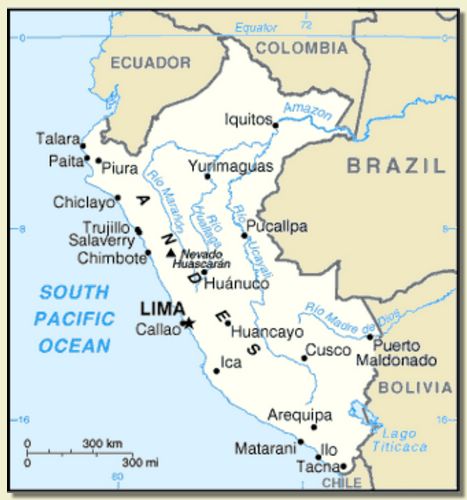 Mapa Peru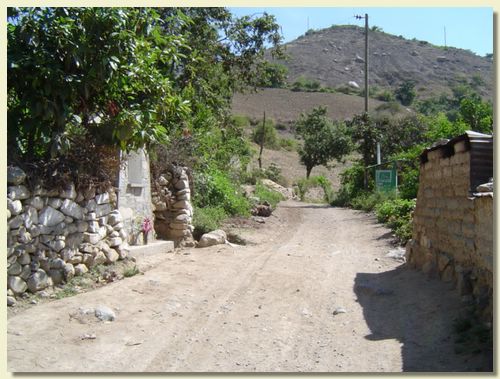                                      Pueblo Viejo - miejsce męczeńskiej śmierciLudzie, którzy doświadczyli prześladowania 
ze względu na wiarę i szerzenie Królestwa Bożego na ziemiLudzie, którzy doświadczyli prześladowania 
ze względu na wiarę i szerzenie Królestwa Bożego na ziemiLudzie, którzy dopuścili się prześladowania niewinnych chrześcijanLudzie, którzy dopuścili się prześladowania niewinnych chrześcijan1.Św. Maksymilian Kolbe1.2.2.3.3.4.4. 5. 5.123456789Wydarzenia z życiao. Michał Tomaszeko. Zbigniew StrzałkowskiData i miejsce urodzeniaImiona rodzicówRodzeństwo  (brat, siostra – liczbowo)Nazwa szkoła średniejPełna  nazwa Wyższego
Seminarium DuchownegoDziałalność w Polsce, pasje, zainteresowaniaDziałalność w PeruData śmierci, przyczynaData i miejsce beatyfikacji